Muy Señora mía/Muy Señor mío,1	Conforme al anuncio de la TSB AAP-22, de 16 de febrero de 2023, y con arreglo al § 6.2 de la Recomendación UIT-T A.8 (Rev. Ginebra, 2022), le informo por la presente de que, en el marco de su sesión plenaria celebrada el 13 de marzo de 2023, la Comisión de Estudio 13 del UIT-T aprobó el texto de la nueva Recomendación UIT-T Y.3140:2	Puede accederse en línea a la información disponible sobre patentes, presentada por ETRI el 29 de noviembre de 2022, en el sitio web del UIT-T.3	Próximamente podrá consultarse la versión de la Recomendación previa a su publicación en el sitio web del UIT-T en la dirección https://www.itu.int/itu-t/recommendations/.4	La UIT publicará el texto de esta Recomendación a la mayor brevedad.Atentamente,Seizo Onoe
Director de la Oficina de 
Normalización de las Telecomunicaciones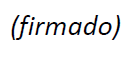 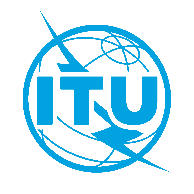 Unión Internacional de TelecomunicacionesOficina de Normalización de las TelecomunicacionesUnión Internacional de TelecomunicacionesOficina de Normalización de las TelecomunicacionesUnión Internacional de TelecomunicacionesOficina de Normalización de las TelecomunicacionesGinebra, 5 de abril de 2023Ginebra, 5 de abril de 2023Ref.:Ref.:Circular TSB 91CE 13/TKCircular TSB 91CE 13/TK–	A las Administraciones de los Estados Miembros de la Unión–	A las Administraciones de los Estados Miembros de la Unión–	A las Administraciones de los Estados Miembros de la Unión–	A las Administraciones de los Estados Miembros de la UniónTel.:Tel.:+41 22 730 5126+41 22 730 5126–	A las Administraciones de los Estados Miembros de la Unión–	A las Administraciones de los Estados Miembros de la Unión–	A las Administraciones de los Estados Miembros de la Unión–	A las Administraciones de los Estados Miembros de la UniónFax:Fax:+41 22 730 5853+41 22 730 5853–	A las Administraciones de los Estados Miembros de la Unión–	A las Administraciones de los Estados Miembros de la Unión–	A las Administraciones de los Estados Miembros de la Unión–	A las Administraciones de los Estados Miembros de la UniónCorreo-e:Correo-e:tsbsg13@itu.inttsbsg13@itu.intCopia:–	A los Miembros de Sector del UIT-T;–	A los Asociados de la Comisión de Estudio 13 del UIT-T;–	A las Instituciones Académicas de la UIT;–	Al Presidente y a los Vicepresidentes de la Comisión de Estudio 13 del UIT-T;–	Al Director de la Oficina de Desarrollo de las Telecomunicaciones;–	Al Director de la Oficina de RadiocomunicacionesCopia:–	A los Miembros de Sector del UIT-T;–	A los Asociados de la Comisión de Estudio 13 del UIT-T;–	A las Instituciones Académicas de la UIT;–	Al Presidente y a los Vicepresidentes de la Comisión de Estudio 13 del UIT-T;–	Al Director de la Oficina de Desarrollo de las Telecomunicaciones;–	Al Director de la Oficina de RadiocomunicacionesCopia:–	A los Miembros de Sector del UIT-T;–	A los Asociados de la Comisión de Estudio 13 del UIT-T;–	A las Instituciones Académicas de la UIT;–	Al Presidente y a los Vicepresidentes de la Comisión de Estudio 13 del UIT-T;–	Al Director de la Oficina de Desarrollo de las Telecomunicaciones;–	Al Director de la Oficina de RadiocomunicacionesCopia:–	A los Miembros de Sector del UIT-T;–	A los Asociados de la Comisión de Estudio 13 del UIT-T;–	A las Instituciones Académicas de la UIT;–	Al Presidente y a los Vicepresidentes de la Comisión de Estudio 13 del UIT-T;–	Al Director de la Oficina de Desarrollo de las Telecomunicaciones;–	Al Director de la Oficina de RadiocomunicacionesAsunto:Asunto:Aprobación de la nueva Recomendación UIT-T Y.3140Aprobación de la nueva Recomendación UIT-T Y.3140Aprobación de la nueva Recomendación UIT-T Y.3140Aprobación de la nueva Recomendación UIT-T Y.3140Aprobación de la nueva Recomendación UIT-T Y.3140Aprobación de la nueva Recomendación UIT-T Y.3140NúmeroTítuloDecisiónNotaY.3140(Y.SBN-TR)Marco de red de corretaje de servicios 
para la realidad fiableAprobadoFecha de aprobación:13 de marzo de 2023